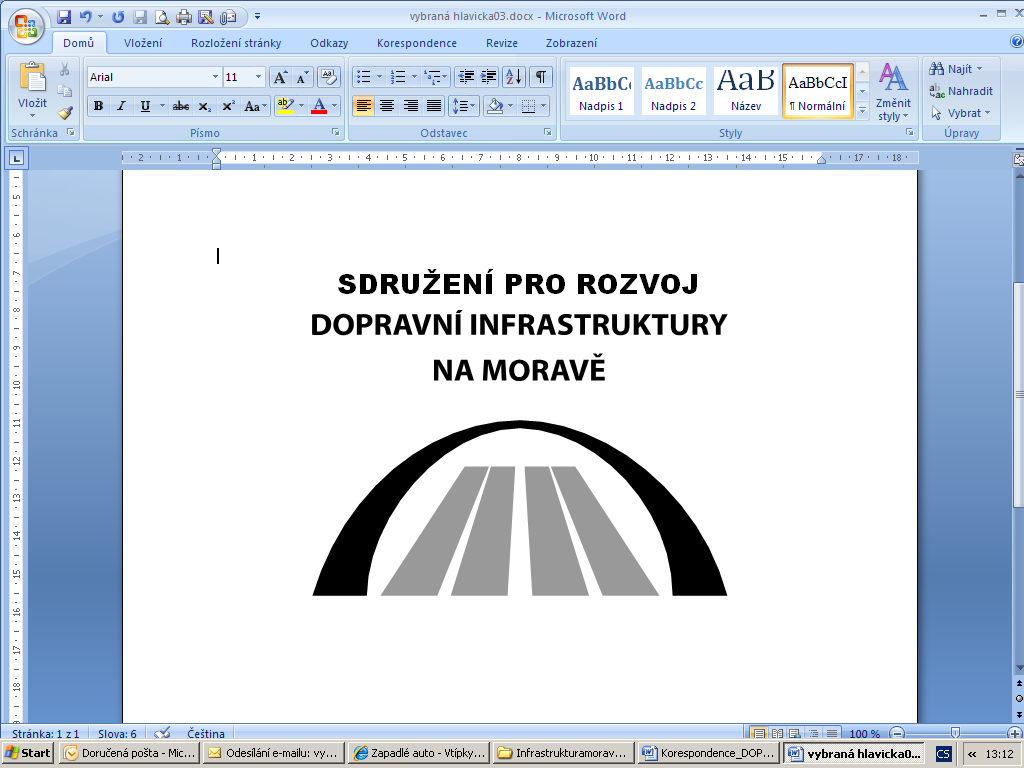 Tisková zpráva „Moravské dopravní fórum“ - Změna legislativy je klíčem k urychlení přípravy  strategických projektů v dopravní infrastruktuře. Odborného dopravního setkání v Olomouci, se dne 9. dubna 2018 zúčastnili poslanci, senátoři, vrcholní představitelé Zlínského a Olomouckého kraje, představitelé Ministerstva dopravy, Ministerstva životního prostředí, Ministerstva pro místní rozvoj , Ředitelství silnic a dálnic , Správy železniční dopravní cesty, členové Sdružení pro rozvoj dopravní infrastruktury na Moravě, zástupci měst a obcí regionu a zástupci hospodářské sféry. Význam konference podtrhl svou účastí předseda poslanecké sněmovny Radek Vondráček.„Našim cílem bylo především upozornit na pokračující neuspokojivou situaci v přípravě  projektů  dopravní infrastruktury na střední a východní Moravě“,  jasně pojmenovat hlavní příčiny tohoto stavu a společně definovat řešení vedoucí k urychlení realizace nejdůležitějších projektů zdůraznil Libor Lukáš,předseda Sdružení pro rozvoj dopravní infrastruktury na Moravě, které již tradičně pořádá toto odborné jarní setkání. Účastníci setkání konstatovali, že příčinou zpomalení tempa přípravy a realizace projektů dopravní infrastruktury není v současné době její financování, ale především legislativa, která spíše napomáhá  obstrukcím a blokování přípravy těchto projektů nevládními aktivistickými organizacemi. “Také proto jsme iniciovali a předali petičnímu výboru Senátu  Petici  za realizaci dálničních staveb D55 a D49, kterou podepsalo bezmála 15 000 občanů.Věřím ,že  i tato petice přispěje ke změně legislativního prostředí  v ČR tak,  aby vůle občanů mohla být naplňována  reálnými skutky a v reálném čase, a  aby  úzké zájmové skupinky  nemohli strategické záměry státu donekonečna blokovat”, dodává Libor Lukáš.“Strategický význam urychleného dobudování páteřní sítě dopravní infrastruktury na postavení ČR v mezinárodní ekonomické soutěži a vliv rozvinuté silniční a železniční sítě na zaměstnanost a udržitelný rozvoj jednotlivých regionů”, zdůraznil předseda poslanecké sněmovny Radek Vondráček.Ekonomický expert Petr Zahradník upozornil na důraz na efektivnost projektů, která bude po roce 2020 spolu s formou úvěrů hlavním  kriteriem a formou financování dopravní infrastruktury Evropskou komisí. O to více vyniká potřeba v ČR, aby byl vytvořen stabilní a dlouhodobý finanční rámec,  sloužící k rozvoji dopravní infrastruktury.Náměstek ministra  dopravy Tomáš Čoček  a náměstkyně ministra pro místní rozvoj Marcela Pavlová vyjádřili přesvědčení, že se společným úsilím podaří  vyřešit zásadní nedostatky stavební legislativy a přispět tím ke zrychlenému čerpání prostředků  z evropských zdrojů v období 2014 - 2020 včetně prostředků z programu CEF. Náměstek hejtmana Olomouckého kraje Jan Zahradníček zdůraznil význam prioritních staveb a kvalitního propojení kraje na páteřní síť pro udržitelný rozvoj regionu a vyjádřil naději, že poslanecká sněmovna přijme novelu zákona o „Urychlení výstavby dopravní infrastruktury“, který by umožnil výrazně urychlit její přípravu.Cílem pro nejbližší období je především dokončení dálnice D1 zahájením  stavby 136 Říkovice – Přerov, zahájení realizace rychlostní silnice D49 spojující střední a východní Moravu se sousedními regiony Slovenska, přípravu rychlostní silnice D55 od Olomouce po Přerov a  úsek Otrokovice - Staré Město – Rohatec - Břeclav, alternativní propojení ČR v západovýchodním směru Mohelnice – Hradec Králové rychlostní silnicí D35 a spojení se severem Olomouckého kraje silnicí I/44, urychlit  modernizaci železniční tratě Hranice na Moravě – Vsetín - Horní Lideč - Střelná ,  a  přípravu modernizace železniční tratě Přerov – Brno a Otrokovice-Vizovice.Na závěr setkání jeho účastníci přijali „Deklaraci“ zdůrazňující potřebu koncepčního rozvoje dopravní infrastruktury v ČR, jako zásadního předpokladu pro zvýšení konkurenceschopnosti regionu střední a východní Moravy. Přijatá Deklarace bude následně zaslána prezidentovi republiky, předsedovi vlády, ministru dopravy, ministru průmyslu, předsedovi hospodářského výboru PSP ČR, ministru financí a představitelům podvýborů pro dopravu poslanecké sněmovny a senátu. “V zájmu zachování kontinuity je v současné době připravován již VIII. ročník mezinárodní konference „Střední Morava-křižovatka dopravních a ekonomických zájmů“, kterou každoročně pořádá rovněž Sdružení pro rozvoj dopravní infrastruktury na Moravě a která proběhne tradičně 20. září 2018 v Luhačovicích“, uzavřel předseda sdružení Libor Lukáš.V Olomouci 9. 4. 2018Příloha: „Deklarace MDF 2018“